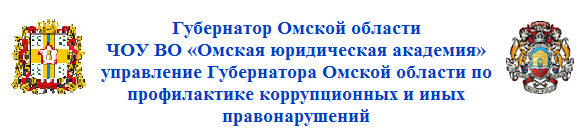 ПРОГРАММАмеждународной научно-практической конференции «Актуальные проблемы теории и практики противодействия коррупции в России и за рубежом»17 февраля 2017 года г. ОмскПРОГРАММАМЕЖДУНАРОДНОЙ НАУЧНО-ПРАКТИЧЕСКОЙ КОНФЕРЕНЦИИ «АКТУАЛЬНЫЕ ПРОБЛЕМЫ ТЕОРИИ И ПРАКТИКИ ПРОТИВОДЕЙСТВИЯ КОРРУПЦИИ В РОССИИ И ЗА РУБЕЖОМ»
Дата проведения: 17 февраля 2017 года.Место проведения: г. Омск, Омская область.Организаторы: Губернатор Омской области, частное образовательное учреждение высшего образования «Омская юридическая академия» совместно с управлением Губернатора Омской области по профилактике коррупционных и иных правонарушений.ПОРЯДОК РАБОТЫПЛЕНАРНОЕ ЗАСЕДАНИЕМесто проведения: конференц-зал Правительства Омской области 
(г. Омск, ул. Красный Путь, 1).09.00 – 10.00 регистрация участников конференции.10.00 – 12.00 работа Пленарного заседания.Модератор: Мурашкин Игорь Юрьевич, начальник управления Губернатора Омской области по профилактике коррупционных и иных правонарушений, к.ю.н.1 часть(10.00 – 10.30)Назаров Виктор Иванович, Губернатор Омской области, Председатель Правительства Омской области – приветственное слово участникам конференции.Лицкевич Сергей Николаевич, Главный федеральный инспектор по Омской области – приветственное слово участникам конференции.Артемов Александр Васильевич, заместитель Председателя Законодательного Собрания Омской области – приветственное слово участникам конференции.Кунаев Эльдар Аскарович, консул Республики Казахстан в г. Омске, к.т.н., почетный профессор Университета имени Д.А. Кунаева, академик Народной Академии Наук «Экология» – приветственное слово участникам конференции.Караманукян Давид Тониевич, исполняющий обязанности ректора Омской юридической академии, к.ю.н., доцент – приветственное слово участникам конференции.2 часть(10.40 – 12.00)Алехина Татьяна Владимировна, главный советник департамента по вопросам государственной службы, кадров и государственных наград аппарата полномочного представителя Президента Российской Федерации в Сибирском федеральном округе – «О практике работы по профилактике коррупционных и иных правонарушений на государственной и муниципальной службе в субъектах Российской Федерации Сибирского федерального округа».Герасименко Юрий Васильевич, Уполномоченный по защите прав предпринимателей в Омской области, д.ю.н., профессор, заслуженный юрист Российской Федерации – «Проблемы взаимодействия государственного и частного секторов экономики в противодействии коррупции». Клейменов Михаил Петрович, заведующий кафедрой уголовного права и криминологии юридического факультета Омского государственного университета им. Ф.М. Достоевского, д.ю.н., профессор, заслуженный деятель науки Российской Федерации – «Прогнозирование коррупции». Турсунбаев Галым Султанович, руководитель Департамента Агентства Республики Казахстан по делам государственной службы и противодействию коррупции по Северо-Казахстанской области – «Казахстанский опыт формирования системы государственной службы и противодействия коррупции. Практические аспекты внешнего анализа коррупционных рисков в государственном, квазигосударственном секторе». Иващенко Анатолий Васильевич, доцент кафедры уголовного права и криминологии Омской юридической академии, к.ю.н., доцент – «Средства противодействия коррупции на территориальном и муниципальном уровне».РАБОТА СЕКЦИЙ КОНФЕРЕНЦИИСЕКЦИЯ 1. Государственно-правовые основы противодействия коррупции Место проведения: г. Омск, ул. Красный Путь, 1, конференц-зал Правительства Омской области.14.00 – Начало работы секций.15.30 – Перерыв.15.45 – Продолжение работы секций.Модераторы: Аленина Ирина Викторовна, доцент кафедры трудового права Омского государственного университета им. Ф.М. Достоевского, к.ю.н., доцент; Мурашкин Игорь Юрьевич, начальник управления Губернатора Омской области по профилактике коррупционных и иных правонарушений, к.ю.н.Выступающие:Кирсанов Роман Васильевич, декан юридического факультета Омского государственного университета им. Ф.М. Достоевского, к.ю.н., доцент – «Перспективы развития отечественного законодательства о противодействии коррупции».Рой Олег Михайлович, заведующий кафедрой региональная экономика и управление территориями экономического факультета Омского государственного университета им. Ф.М. Достоевского, д. социол. н., профессор – «Борьба с коррупцией как источник коррупционных рисков». Козлова Елена Борисовна, директор центра научных исследований, профессор кафедры гражданского и предпринимательского права Всероссийского государственного университета юстиции (РПА Минюста России), д.ю.н., доцент – «Коррупционный показатель как критерий классификации субъектов государственного контроля (надзора) при внедрении его риск-ориентированной модели». (Видеозапись).Цериградских Сергей Александрович – начальник отдела по надзору за исполнением законодательства о противодействии коррупции прокуратуры Омской области – «Эффективность антикоррупционных мер, принимаемых при реализации законодательства, регламентирующего вопросы осуществления закупок товаров, работ, услуг для обеспечения государственных и муниципальных нужд».Илюшина Марина Николаевна, заведующий лабораторией правового просвещения, мониторинга правоприменения и антикоррупционной экспертизы центра научных исследований Всероссийского государственного университета юстиции (РПА Минюста России), д.ю.н., профессор – «Проблемы актуализации основных направлений и средств реализации антикоррупционной политики органами государственной власти и органами местного самоуправления». (Видеозапись).Рехлов Андрей Сергеевич, начальник отдела по профилактике коррупционных и иных правонарушений управления государственной службы и противодействия коррупции Аппарата Правительства Республики Хакасия – «Актуальные проблемы реализации органами субъектов Российской Федерации по профилактике коррупционных и иных правонарушений своих полномочий».Дамм Ирина Александровна, директор Центра противодействия коррупции и правовых экспертиз Сибирского федерального университета               (Красноярский край), к.ю.н. – «Антикоррупционное просвещение в сфере образования (опыт Красноярского края)».Ревягин Александр Валерьевич, заместитель начальника кафедры криминологии, психологии и педагогики Омской академии МВД России, к.ю.н. – «Природа коррупции».Аленина Ирина Викторовна, доцент кафедры трудового права Омского государственного университета им. Ф.М. Достоевского, к.ю.н., доцент – «Основные направления совершенствования законодательства о дисциплинарной ответственности за коррупционные правонарушения».Жуков Иван Константинович, доцент кафедры политологии Омского государственного университета им. Ф.М. Достоевского, к. полит. н. – «Роль институтов гражданского общества в противодействии коррупции».Кайгородов Денис Юрьевич, начальник организационно-аналитического отдела управления Губернатора Омской области по профилактике коррупционных и иных правонарушений – «Проблемы соблюдения ограничения, налагаемого на бывшего государственного или муниципального служащего, при заключении трудового или гражданско-правового договора».Акунченко Евгений Андреевич, младший научный сотрудник Центра противодействия коррупции и правовых экспертиз Сибирского федерального университета (Красноярский край), член Избирательной комиссии Красноярского края с правом решающего голоса – «Антикоррупционное просвещение молодых и будущих избирателей (опыт Избирательной комиссии Красноярского края)».Нехай Алан Адамович, младший научный сотрудник центра научных исследований, аспирант Всероссийского государственного университета юстиции (РПА Минюста России) – «Федеральная служба судебных приставов в системе антикоррупционного просвещения государственных служащих». (Видеозапись).Сухарева Ксения Сергеевна, младший научный сотрудник Центра противодействия коррупции и правовых экспертиз Сибирского федерального университета (Красноярский край) – «Роль студенческих организаций в предупреждении коррупции».СЕКЦИЯ 2. Уголовно-правовые и уголовно-процессуальные аспекты противодействия коррупцииМесто проведения: г. Омск, ул. Короленко, д.12, аудитория № 409.14.00 – Начало работы секций.15.30 – Перерыв.15.45 – Продолжение работы секций.Модераторы: Рагозина Ирина Григорьевна, заведующий кафедрой уголовного права и криминологии Омской юридической академии, к.ю.н., доцент;Деришев Юрий Владимирович, профессор кафедры уголовного процесса и криминалистики Омской юридической академии, д.ю.н., профессор, заслуженный юрист Российской Федерации;Иващенко Анатолий Васильевич, доцент кафедры уголовного права и криминологии Омской юридической академии, к.ю.н., доцент.Выступающие:Азаров Владимир Александрович, заведующий кафедрой уголовного процесса и криминалистики Омского государственного университета                  им. Ф. М. Достоевского, д.ю.н., профессор, заслуженный юрист                     Российской Федерации – «Антикоррупционные стандарты в отечественном уголовном судопроизводстве».Бабурин Василий Васильевич, начальник кафедры криминологии, психологии и педагогики Омской академии МВД России, д.ю.н., профессор – «Специально-криминологические меры предупреждения коррупционных преступлений, совершаемых сотрудниками ОВД».Баранов Александр Михайлович, профессор кафедры уголовного процесса Омской академии МВД России, д.ю.н., профессор – «Неустойчивость закона как условие существования коррупции».Борков Виктор Николаевич, профессор кафедры уголовного права Омской академии МВД России, д.ю.н., доцент – «Об основаниях актуализации уголовно-правовых средств противодействия коррупции».Деришев Юрий Владимирович, профессор кафедры уголовного процесса и криминалистики Омской юридической академии, д.ю.н., профессор, заслуженный юрист Российской Федерации – «Уголовно-процессуальная политика России и проблемы преодоления коррупции в государстве».Мазунин Яков Маркиянович, профессор кафедры криминалистики Омской академии МВД России, д.ю.н., профессор – «Изучение личности преступника как один из способов выявления преступлений коррупционной направленности и доказывание вины лиц, их совершивших».Нечепуренко Алексей Алексеевич, начальник редакционно-издательского отдела Омской академии МВД России, д.ю.н., профессор – «Резервы противодействия коррупции уголовно-правовыми средствами».Наумов Кирилл Александрович, начальник управления правовой статистики прокуратуры Омской области, советник юстиции – «Судебно-следственные ошибки по уголовным делам о преступлениях коррупционной направленности».Козлов Иван Викторович, руководитель отдела криминалистики Следственного управления Следственного комитета Российской Федерации по Омской области – «Вопросы криминалистического сопровождения расследования должностных и коррупционный преступлений».Рагозина Ирина Григорьевна, заведующий кафедрой уголовного права и криминологии Омской юридической академии, к.ю.н., доцент – «Проблемные вопросы квалификации должностных преступлений».Кондратьев Юрий Анатольевич, доцент кафедры уголовного права и криминологии Всероссийского государственного университета юстиции (РПА Минюста России), к.ю.н., доцент – «Уголовно-правовая политика в сфере противодействия коррупции требует корректировки». (Видеозапись).Пестерева Юлия Сергеевна, доцент кафедры уголовного права и криминологии Омской юридической академии, к.ю.н., доцент – «Характеристика основных форм коррупции».Симиненко Александр Николаевич, доцент кафедры уголовного права и криминологии Омской юридической академии, к.ю.н., доцент – «Существует ли сегодня единая обоснованная концепция борьбы со взяточничеством?»Смирнова Ирина Степановна, доцент кафедры уголовного процесса и криминалистики Омской юридической академии, к.ю.н. – «Коррупционные риски норм о привлечении в качестве обвиняемого».Хоменко Анатолий Николаевич, доцент кафедры уголовно-правовых дисциплин Сибирского института бизнеса и  информационных технологий  (г. Омск), к.ю.н. – «Конфискация как эффективный инструмент противодействия коррупции».Чекмезова Елена Ивановна, доцент кафедры уголовного права и криминологии Омской юридической академии, к.ю.н. – «Проблемы квалификации мелкого взяточничества».Гринь Виталий Сергеевич, начальник инспекции по личному составу Омской академии МВД России, майор полиции – «Проблемы защиты прав конфидентов при раскрытии преступлений коррупционной направленности».Земляницин Евгений Игоревич, помощник прокурора Марьяновского района Омской области – «Формирование обоснованного подозрения и особенности доказывания по уголовным делам коррупционной направленности».Урусов Александр Алексеевич, старший преподаватель кафедры криминологии, психологии и педагогики Омской академии МВД России, к.ю.н., доцент  – «Исторические аспекты взяточничества в России».Любый Иван Александрович, старший инспектор отдела процессуального контроля Следственного управления Следственного комитета Российской Федерации по Омской области – «Коррупционная составляющая  при совершении преступлений в сфере природопользования».Фоменко Елена Владимировна, ведущий научный сотрудник центра научных исследований Всероссийского государственного университета юстиции (РПА Минюста России), к.ю.н., доцент – «Взяточничество: криминологический эскиз». (Видеозапись).Рахмитов Фуат Марсильевич, старший научный сотрудник Института законодательства при Министерстве юстиции Республики Казахстан, г. Астана, к.ю.н. – «Уголовное законодательство как средство противодействия коррупции».Ганмягбар Болор-Эвдэнэ, следователь отдела по расследованию экономических преступлений Министерства юстиции и внутренних дел Монголии (г. Ховд, Республика Монголия) – «Полиция против коррупции (сравнительный анализ практики России и Монголии)».Коваль Андрей Владимирович, аспирант кафедры уголовного права и процесса Института государства и права Тюменского государственного университета –  «Денежная оценка предмета взятки».Комаров Вячеслав Борисович, аспирант кафедры уголовного права и процесса Института государства и права Тюменского государственного университета – «Квалификация взяточничества за общее покровительство или попустительство по службе».Лупырь Максим Валерьевич, адъюнкт адъюнктуры Омской академии МВД России – «Уголовная ответственность за легализацию (отмывание) денежных средств или иного имущества, приобретенных в результате совершения преступления, как средство эффективного противодействия коррупции.Морозова Ольга Сергеевна, преподаватель кафедры уголовного процесса и криминалистики Омской юридической академии – «Проблемы процессуальной самостоятельности следователя».ВНИМАНИЕ! Организаторы конференции оставляют за собой право вносить изменения в программу конференции. Конференция будет транслироваться на официальном сайте Правительства Омской области «Портал Правительства Омской области: Омская Губерния» в информационно-телекоммуникационной сети «Интернет» в режиме реального времени. Доступ к видеотрансляции можно получить, перейдя                                      по ссылке «Международная научно-практическая конференция                   «Актуальные проблемы теории и практики противодействия                        коррупции в России и за рубежом», которая будет размещена за 10 минут            до начала проведения конференции по следующему электронному адресу: http://omskportal.ru/ru/government/translations.html.ДОПОЛНИТЕЛЬНАЯ ИНФОРМАЦИЯПо итогам проведения конференции планируется издание в электронном виде сборника ее материалов.Требования к предоставляемым в сборник материалам: набор текста в редакторе Microsoft Word шрифтом Times New Roman размером 14 пт. Межстрочный интервал – полуторный. Общий объем материалов не должен превышать 7 страниц. Название материала указывается по центру в верхней части листа.Ниже в правом углу последовательно приводятся сведения об авторе: фамилия, имя, отчество, место работы, должность, ученая степень, ученое звание, адрес электронной почты, номер контактного телефона.Далее через строку помещается основной текст материала. Абзацный отступ – . Поля для размещения текста на листе во всех направлениях – . При использовании источников (законодательства, иных официальных документов, литературы, Интернет-ресурсов и пр.) следует использовать систему затекстовых библиографических ссылок. Ссылки к необходимому номеру библиографической записи из составленного списка приводятся в квадратных скобках. В случае прямого цитирования обязательно указывается номер страницы.Список использованных источников приводится в конце материала, выстраивается в алфавитном порядке и пронумеровывается. В одном пункте списка указывается только один источник информации.Источники оформляются в соответствии с ГОСТ 7.1–2003 «Библиографическая запись. Библиографическое описание. Общие требования и правила составления».Материалы необходимо предоставить не позднее 17 февраля 2017 года на адрес электронной почты: korruptsii.net@agp.omskportal.ru.Контактные лица:Рагозина Ирина Григорьевна – кафедра уголовного права частного образовательного учреждения высшего образования «Омская юридическая академия», тел. (3812) 53-13-65.Барашкова Алена Валерьевна – управление Губернатора Омской области по профилактике коррупционных и иных правонарушений, тел. (3812) 357-000 доб. 1116.Для записей_____________________________________________________________________________________________________________________________________________________________________________________________________________________________________________________________________________________________________________________________________________________________________________________________________________________________________________________________________________________________________________________________________________________________________________________________________________________________________________________________________________________________________________________________________________________________________________________________________________________________________________________________________________________________________________________________________________________________________________________________________________________________________________________________________________________________________________________________________________________________________________________________________________________________________________________________________________________________________________________________________________________________________________________________________________________________________________________________________________________________________________________________________________________________________________________________________________________________________________________________________________________________________________________________________________________________________________________________________________________________________________________________________________________________________________________________________________________________________________________________________________________________________________________________________________________________________________________________________________________________________________________________________________________________________________________________________________________________________________________________________________________________________________________________________________________________________________________________________________________________________________________________________________________________________________________________________________________________________________________________________________________________________________________________________________________________________________________________________________________________________________________________________________________________________________________________________________________________________________________________________________________________________________________________________________________________________________________________________________________________________________________________________________________________________________________________________________________________________________________________________________________________________________________________________________________________________________________________________________________________________________________________________________________________________________________________________________________________________________________________________________________________________________________________________________________________________________________________________________________________________________________________________________________________________________________________________________________________________________________________________________________________________________________________________________________________________________________________________________________________________________________________________________________________________________________________________________________________________________________________________________________________________________________________________________________________________________________________________________________________________________________________________________________________________________________________________________________________________________________________________________________________________________________________________________________________________________________________________________________________________________________________________________________________________________________________________________________________________________________________________________________________________________________________________________________________________________________________________________________________________________________________________________________________________________________________________________________________________________________________________________________________________________________________________________________________________________________________________